Szkoła Podstawowa im. Dawnych Słowian  w Podebłociu z Filią w Więckowie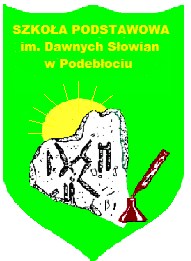 Zestawienie średniej ocen oraz frekwencjiza I semestr roku szkolnego 2021/2022:SP PodebłocieŚrednia dla szkoły podstawowej – 4,11.Filia WięckówUczniowie, którzy otrzymują stypendia naukowe za wysokie wyniki w nauce – średnia 5,0:Klasa V:*  Uczeń 1- 5,17, Uczeń 2- 5,17Klasa VII:* Uczeń 1 – 5,21, Uczeń 2 – 5,21KLASAŚREDNIA OCENFREKWENCJAIocena opisowa91,65%IIocena opisowa90,68%IIIocena opisowa90,06%IV4,2790,71%V4,1290,18%VI4,2290,75%VII4,0495,02%VIII3,8886,52%KLASAŚREDNIA OCENFREKWENCJAIocena opisowa86,68%IIocena opisowa82,22%IIIocena opisowa95,66%